Письменный отчёт об особенностях развивающей предметно -пространственной среды группового помещения, игрового участка.                                                                          Подготовила  Верещагина Татьяна Евгеньевна                                                                           воспитатель логопедической группы                                                                            МБДОУ детский сад № 20 «Снегурочка»                                                                                 г. Охи   Насыщенная развивающая предметно-пространственная среда становится одним из важных условий воспитательно-образовательной работы в дошкольном учреждении, а именно основой для организации увлекательной, содержательной жизни и разностороннего развития каждого ребенка. Построение предметной среды, является основным средством формирования личности ребенка и является источником его знаний и социального опыта.Развитие ребенка зависит не только от того, как организован процесс воспитания и развития, но и где и в каком окружении он живет. Иначе говоря, правильно организованная взрослым среда, в которой живет ребенок, способствует его развитию. Активность ребенка в условиях обогащенной развивающей среды стимулируется свободой выбора деятельности.Развивающая среда в группе создана с учетом возрастных возможностей, с учетом принципа  гендерного подхода к развитию среды позволяет учитывать интересы и наклонности, как мальчиков, так и девочек и оформляется таким образом, чтобы ребенок в течение дня в детском саду мог найти для себя увлекательное дело, чувствовал себя комфортно.Расположение мебели и игрового оборудования отвечает требованием техники безопасности, санитарно-гигиеническим нормам, физиологии детей, принципам функционального комфорта, позволяет детям свободно перемещаться.Создавая предметно-пространственную среду в группе, мы опиралась на принцип активности, стабильности и зонирования. В группе созданы условия для взаимодействия детей с воспитателем и друг с другом. Мы стараемся обогатить среду такими элементами, которые бы стимулировали познавательную, развивающую, двигательную и другую  активность детей. Свободная деятельность детей в развивающих центрах помогает им самостоятельно осуществлять поиск, включаемые в процесс исследования, а не получать готовые знания от педагога. Содержание предметно-пространственной среды соответствует интересам мальчиков и девочек, периодически изменяется, варьируется, по мере возможности.Группа начинается с визитной карточки-раздевалки, где находится информация для родителей:
• о форме построения воспитательно-образовательного процесса в детском саду и группе
• фотографии, повествующие о жизни наших детей в ДОУ и за его пределами, наши достижения, творческие работы детей.Оборудование в группе размещено по секторам  (центрам активности), что позволяет детям объединяться подгруппами по общим интересам. Центры активности организованы на основе интеграции содержания и видов деятельности по образовательным областямОбразовательная область: Художественно - эстетическое развитие.В центре «Умелые ручки» для развития детей оформлены альбомы,  с изображением поделок из бумаги и картона, варианты оформления изделий, схемы с изображением последовательности работы для изготовления разных поделок и т. п. Это дает детям новые идеи для своей продуктивной деятельности, а так же предполагает овладение умением работать по образцу. В данном центре находится материал и оборудование для художественно-творческой деятельности: рисования, лепки и аппликации (бумага, картон, трафареты, краски, кисти, клей, карандаши, салфетки, ножницы, раскраски, глина, пластилин, дидактические игры и т. п.). Большинство из перечисленных материалов помещается в специально отведенном шкафу. По желанию ребенок может найти и воспользоваться необходимым, для воплощения своих творческих идей, замыслов, фантазии. К данному центру имеется свободный доступ.Образовательная область: Речевое развитие.Центр «В мире книг» включает в себя книжный уголок. Содержание книжного уголка соответствует возрастным особенностям детей данного возраста, реализуемой в дошкольном учреждении образовательной программе. В нем находятся книги с художественными произведениями детских писателей, сказками и иные литературные формы по тематике недели. Главный принцип подбора книгоиздательской продукции – минимум текста – максимум иллюстраций. В книжном уголке помещается фотография писателя, с творчеством которого дети знакомятся в данный момент и его литературные произведения, так же есть библиотека  в которой собраны разные книги.В центре «Веселый язычок» находятся различные дидактические игры по развитию речи, серии картин и иллюстраций для установления последовательности событий, наборы парных картинок на соотнесение, разрезные сюжетные картинки и т. д. Имеется большой материал по грамоте: фишки, зеркала, схемы слов и предложений, знаки препинания, картинки на определенные звуки, игры на определение звуков, слогов, слов, альбомы, иллюстрации, книги для детей, ребусы, головоломки, а так же султанчики на развитие дыхания. Игры шнуровки, «Заплети косичку», «Соберем бусы», сухой «бассейн» и другие игры для развития мелкой моторики детей. Также собрано много игр для закрепления звуков «Слоговое солнышко», «Звуковые ромашки», «Дин и Дон» «Вовка в тридевятом царстве» игра  «Подводное приключение» и т.д.   Речевая развивающая среда – это, особым образом организованное окружение, наиболее эффективно влияющее на развитие разных сторон речи каждого ребенка.Образовательная область: Познавательное развитие. Центры смоделированы и представлены с учётом индивидуальных особенностей детей, их чувственного опыта, информационного багажа, т.е. теоретической и понятийной осведомлённости ребёнка. Подобранный наглядно дидактический материал дает детям представление о целостной картине мира, о тесных взаимосвязях и взаимодействии всех объектов.Центр «Юный эколог» включает в себя экологическую деятельность. Данный центр содержит в себе различные виды комнатных растений, на которых удобно демонстрировать видоизменения частей растения, инструменты по уходу за этими растениями: фартуки и нарукавники, палочки для рыхления, металлические детские грабли и лопатки, пульверизатор, лейки и др. Для всех растений оформлены паспорта с условными обозначениями. В холодный период года мы с детьми размещаем здесь комнатный мини – огород. Помимо комнатных растений, в данном центре присутствуют различные дидактические игры экологической направленности, серии картин типа «Времена года», «Животный и растительный мир», коллекции природного материала, муляжей овощей и фруктов, насекомых и т. д. Важным составляющим уголка природы является календарь природы и погоды. Оформлены макеты (пустыня, северный полюс, тропики, макеты доисторической жизни (динозавры) и ландшафтный макет). Все составляющие макета мобильны, т. е. в режиме хранения он представляет собой панно и коробку с материалами. Дети по своему желанию наполняют содержанием макет разными растительными элементами и малыми архитектурными формами. Работа с макетами способствует развитию творческого мышления и развитию задатков ландшафтного дизайна. Наши маленькие «почемучки» будут превращаться в любознательных испытателей, проводить несложные опыты, определять свойства различных природных материалов. Центр «Юный математик» имеет важные развивающие функции. В данном центре располагаются нормативно - знаковый материал: магнитная доска, наборы карточек на сопоставление цифры и количества, наборы кубиков с цифрами и числовыми фигурами, представлены, как различные виды мозаик, так и современные пазлы. Достаточно широкий выбор игр на развитие мелкой моторики руки. Игровое оборудование создаёт насыщенную, целостную среду с достаточным пространством для игр. Игры и материал собран разнообразный: «Шахматы», «Шашки», «Танграмы», «Овальные танграмы», «Волшебный круг», «Пифагор», «Сложи квадрат», кубик рубик, змейка, «Собери шар», «Найди место цифры», макеты часов,  день - неделя, головоломки, набор цифр, пеналы с геометрическими фигурами, цифрами, цветные счетные палочки «Кюизенер»   и  другие.Центр «Эксперементирования» опытно-экспериментальной деятельности представлен коллекциями (камни, семена, крупы, ткани, различные виды бумаги, песок, глина и т. д.) В нем находится материал, для осуществления опытной деятельности: лупы, компасы, мерные стаканчики, лейки, микроскоп, часы и т. д. В процессе экспериментальной деятельности по выращиванию растений ведутся дневники наблюдений, в которых воспитатель фиксирует сделанные детьми выводы по результатам ежедневного наблюдения. Наши маленькие «почемучки» будут превращаться в любознательных испытателей, проводить несложные опыты, определять свойства различных природных материалов. 	Центр патриотического воспитания  «Наша Родина» расположен вблизи источника света. Содержание материала в данном центре обновляем в зависимости от календарных дат, изучаемых на данный момент тем и тем, к которым у детей сохранился интерес. Центр требует частичной изоляции, расположен вдали от игровых зон. В нем помещена государственная символика родного города, Сахалинской  области и России. Имеются пособия, отражающие многонациональность нашей Родины, иллюстрационный материал по ознакомлению детей с климатическими зонами России, образцы народного декоративно-прикладного искусства, куклы в национальных костюмах,  куклы в национальных костюмах и т. д. Оформлен уголок родного края, в котором дети могут познакомиться с традициями, культурой и бытом жителей Сахалина. В уголок родного края входит художественная литература по краеведению, оформлен альбом «Мой город», «Моя семья», «История родного города» наборы открыток «Сахалин мой край родной», «Ноглики», «Оха на Сахалине», «Москва». Дети любят играть в игры «Путешествия по России», «Государственные символы», «Государственные праздники»  и др. Центр Конструирования,  достаточно мобилен. Практичность его состоит в том, что с содержанием строительного уголка (конструктор различного вида, крупный и мелкий деревянный конструктор) можно перемещаться в любое место группы и организовывать данную деятельность, как с подгруппой детей, так и индивидуально. В группе расположен центр строительно-конструктивных игр, в котором в большом разнообразии представлены различные виды и формы конструкторов. Наши воспитанники самостоятельно при реализации своих замыслов используют схемы и модели построек. Центр дополнен мелкими игрушками для обыгрывания. Мобильность данного центра позволяет детям разворачивать сюжет игры за его пределами. Это позволяет нашим детям комфортно чувствовать себя в любом уголке группы.Музыкально - театральный центр «Веселые нотки» - это важный объект развивающей среды, поскольку именно театрализованная деятельность помогает сплотить группу, объединить детей интересной идеей. В театре дошкольники раскрываются, демонстрируя неожиданные грани своего характера. Здесь размещаются ширма, различные виды театров. Представлен различного вида театрами (настольный, теневой, плоскостной, бибабо, пальчиковый, топатушки, магнитный). Здесь размещены маски, атрибуты для разыгрывания сказок, элементы костюмов для персонажей, декорации дети изготавливают самостоятельно. Музыкальное развитие ребёнка сводится не только к занятиям с педагогом, но и возможностью самостоятельно играть, импровизировать, свободно музицировать. Так же в центре размещены детские музыкальные инструменты (ложки, погремушки, бубны, барабаны и т. д.), которые используются детьми в свободной деятельности.Образовательная область: Социально-коммуникативное развитие.Происходит формирование у детей основ культуры общения, закрепления знаний об окружающей действительности и жизни в социуме, через решение проблемных ситуаций через игровую, театрализованную деятельность, ОБЖ.
 	Центр «Сюжетно – ролевых игр» оборудование и пособия размещены таким образом, чтобы дети могли легко подбирать игрушки, комбинировать их «под свои игровые творческие замыслы». В связи с тем, что игровые замыслы старших дошкольников весьма разнообразны, вся игровая стационарная мебель используется многофункционально для различных сюжетно-ролевых игр. Игровой материал помещен в коробки с условными обозначениями, дети по своему желанию выбирают сюжет будущей игры, и переносят игровой материал в удобное для них место, для свободного построения игрового пространства. Универсальные игровые макеты располагаются в местах, легкодоступных детям. Макеты переносные (чтобы играть на столе, на полу, в любом удобном для ребенка месте). Тематические наборы мелких фигурок-персонажей размещается в коробках, поблизости от макетов (так, чтобы универсальный макет мог быть легко и быстро «населен», по желанию играющих). Имеются костюмы для игры «Магазин», «Больница», «Пароход», «Столовая», «Парикмахерская», «Ателье», «ГБДД», «Пожарные» и др.Центр «Безопасности» «Знай и соблюдай» отражает безопасность ребенка дома, на улице (ПДД) и пожарную безопасность. Он оснащён необходимыми атрибутами, игрушками, дидактическими играми. Хорошим дидактическим пособием служит специально оборудованный столик с разметкой улиц и дорог, и дополнительным набором мелкого строительного материала и дорожных знаков. Создание центра безопасности в группе помогает детям в ознакомление с правилами и нормами безопасного поведения, и формированию ценностей здорового образа жизни. Так же дети с удовольствием пользуются напольной разметкой «Перекресток» и напольными знаками. Дидактический тренажер «Светофор» для индивидуальных и групповых игр который позволил ребятам  решать проблемные ситуации, связанные с дорожным движением. В группе есть  карта - схема нашего микрорайона, по которой дети прослеживали маршрут перед экскурсиями,  находят дорогу домой и в детский сад.     Образовательная область: Физическое развитие.Центр «Физкультурника» содержит в себе как традиционное физкультурное оборудование, так и нетрадиционное (нестандартное), изготовленное руками педагогов и родителей. Данное оборудование направлено на развитие физических качеств детей - ловкости, меткости, глазомера, быстроты реакции, силовых качеств. На современном этапе развития, возникла необходимость размещения в данном центре игр и пособий по приобщению старших дошкольников к навыкам здорового образа жизни. Данный Центр пользуется популярностью у детей, поскольку реализует их потребность в двигательной 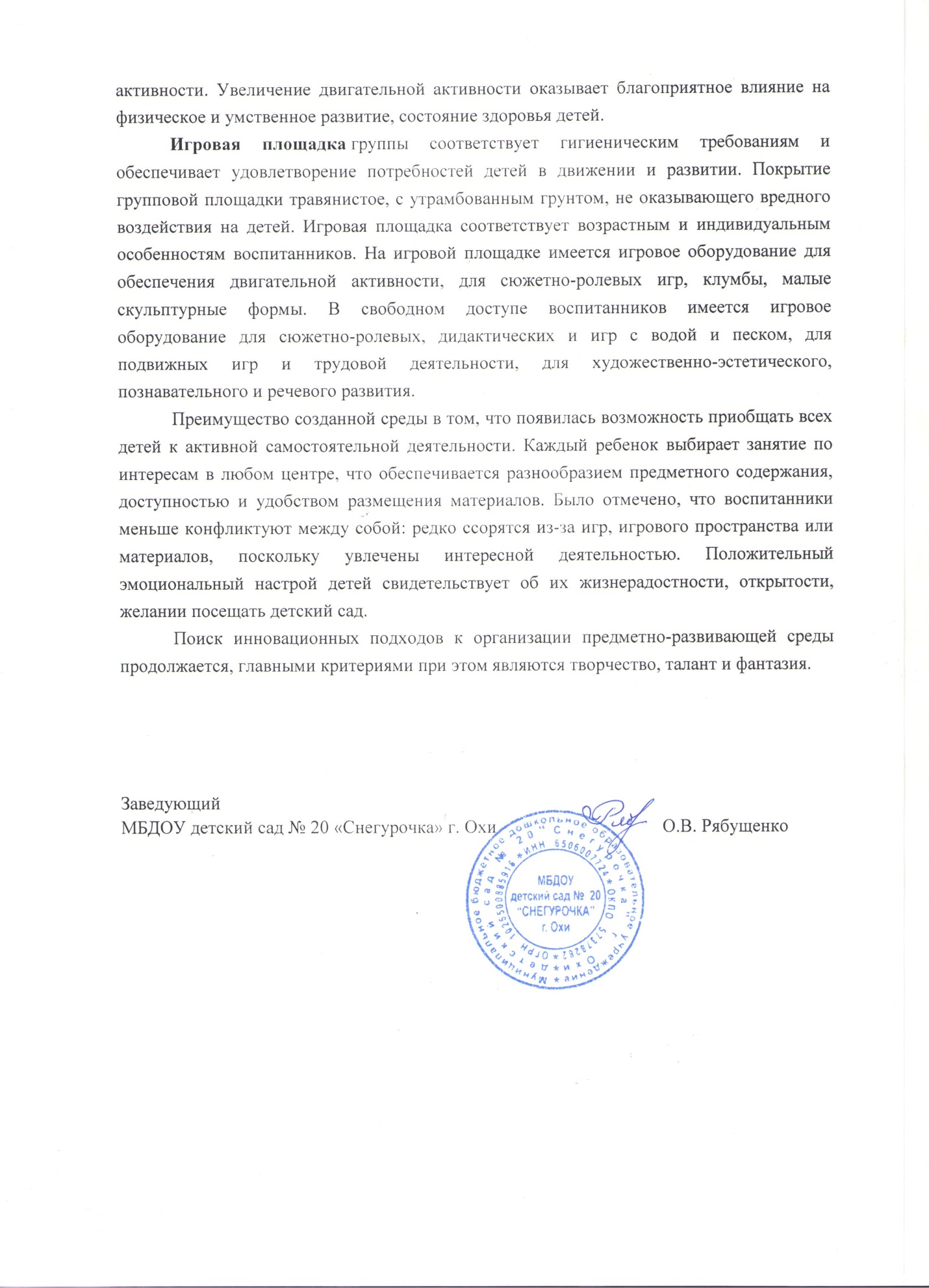 